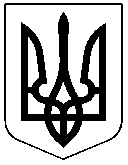 ЧЕРКАСЬКА РАЙОННА РАДАРІШЕННЯ05.08.2020 №46-3/VIIПро хід виконання «Програми з виконання Національного плану дій щодо реалізації Конвенції ООН про права дитини у Черкаському районі на 2019-2021 роки»Відповідно до пункту 16 статті 43 Закону України «Про місцеве самоврядування в Україні», враховуючи інформацію служби у справах дітей Черкаської районної державної адміністрації від 27.07.2020 №393/01-16, на виконання плану роботи Черкаської районної ради на перше півріччя 2020 року, затвердженого рішенням Черкаської районної ради від 20.12.2019  №40-8/VII, за погодженням постійної комісії районної ради з питань охорони здоров’я, освіти, культури, молоді та спорту, президії районна радаВИРІШИЛА:Інформацію про хід виконання «Програми з виконання Національного плану дій щодо реалізації Конвенції ООН про права дитини у Черкаському районі на 2019-2021 роки» (далі – Програма), затвердженої рішенням районної ради від 22.02.2019 №34-9/VІІ (із змінами, внесеними рішенням районної ради від 04.10.2019 №38-4/VІІ), взяти до відома (додається).Контроль за виконанням Програми продовжити постійній комісії районної ради з питань охорони здоров’я, освіти, культури, молоді та спорту.Голова										О.СОБКО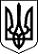 ЧЕРКАСЬКА  РАЙОННА  ДЕРЖАВНА  АДМІНІСТРАЦІЯСЛУЖБА У СПРАВАХ ДІТЕЙвул. В’ячеслава Чорновола, .Черкаси, 18003, тел/факс: 71 23 30,e-mail: ssdchrda@gmail.com,  код ЄДРПОУ 25988722         27.07.2020    №  393/01-16                 На № ___________ від _____________Черкаська районна радаІнформація про хід виконання “Програми з виконання Національногоплану дій щодо реалізації Конвенції ООН про права дитини у Черкаському районі на 2019-2021 роки”за І півріччя 2020 року	Метою “Програми з виконання Національного плану дій щодо реалізації Конвенції ООН про права дитини у Черкаському районі на 2019-2021 роки”, затвердженої рішенням районної ради від 22.02.2019 № 34-9/VII, є забезпечення оптимального функціонування цілісної системи захисту прав дітей в районі, відповідно до вимог Конвенції ООН про права дитини, організації морального, фізичного та розумового розвитку дітей, поліпшення соціальної підтримки сімей з дітьми, виховання відповідального батьківства та запобігання соціальному сирітству.	На виконання завдань та заходів, передбачених означеною Програмою, протягом першого півріччя 2020 року службою у справах дітей Черкаської районної державної адміністрації проводилася відповідна робота.      Станом на 15.07.2020 року на території Черкаського району за даними соціальних паспортів сільських рад загальна кількість дитячого населення віком від 0 до 18 років складає 13210 осіб (з них у громадах, в яких створено службу у справах дітей, а саме: у Білозірській ОТГ – 1539 осіб, у Червонослобідській ОТГ – 2856 осіб, у Степанківській ОТГ – 1032 особи, у Леськівській ОТГ – 1116 осіб, у Руськополянській ОТГ – 1805 осіб). Тобто служби у справах дітей, які наразі функціонують в означених громадах, здійснюють на відповідних територіях повноваження щодо соціального захисту дітей, запобігання дитячій бездоглядності та безпритульності, вчиненню дітьми правопорушень. Водночас ще залишаються обмеженими у повноваженнях з питань усиновлення, утворення прийомних сімей, дитячих будинків сімейного типу. В Єдиній інформаційно-аналітичній системі «Діти» районного рівня ведеться облік дітей, які мають статус дітей-сиріт, дітей, позбавлених батьківського піклування. Відповідно на первинному обліку служби у справах дітей Черкаської районної державної адміністрації (далі-служба) перебуває 137 дітей-сиріт та дітей, позбавлених батьківського піклування, з яких 33 дитини-сироти. З початку 2020 року статус дитини-сироти, дитини, позбавленої батьківського піклування, надано 10 дітям. Пріоритетним завданням служби є влаштування категорійних дітей у сімейні форми виховання (наразі влаштовано 92,1 % дітей від загальної кількості). У Черкаському районі функціонує 7 прийомних сімей, які проживають в с. Руська Поляна, с. Думанці, с. Свидівок, та в яких проживають і виховуються 22 дитини зазначеної категорії. Також функціонує 1 дитячий будинок сімейного типу, у якому проживає і виховується 5 дітей, позбавлених батьківського піклування. Службою забезпечується здійснення контролю  за станом утримання та виховання дітей-сиріт, дітей, позбавлених батьківського піклування, які влаштовані в прийомні сім’ї та дитячий будинок сімейного типу.	На обліку служби перебуває 34 дітей-сиріт, дітей, позбавлених батьківського піклування, як такі, що можуть бути усиновлені, а також 2 сімейні пари, як кандидати в усиновлювачі. За окремим графіком здійснюється нагляд за 33 сім’ями, у яких виховується 38 усиновлених дітей, та які проживають на території Черкаського району Протягом І півріччя 2020 року забезпечувалося виявлення дітей, які опинилися в складних життєвих обставинах, з’ясовувалися причини та умови, що призвели до негативного впливу на дітей, вживалися заходи щодо усунення складних життєвих обставин, в які потрапили діти. Проводилися перевірки умов утримання та виховання дітей, в тому числі в сім’ях, які перебувають на обліку сільських рад, здійснювалося обстеження умов їх проживання. На обліку служби у справах дітей перебуває 24 дитини (з них – 6 дітей Білозірської ОТГ, 3 – дитини Руськополянської ОТГ, 2 - дитини Червонослобідської ОТГ, 4 дитини – Степанківської ОТГ), які опинилися в складних життєвих обставинах.Ведеться банк даних неповнолітніх, які схильні до правопорушень чи засуджені (наразі на обліку 5 дітей). Працівники служби у справах дітей представляють інтереси дітей, стосовно яких проводяться допити, висунуті звинувачення, під час проведення слідчих експериментів, судових засідань. Щодо недопущення повторного скоєння правопорушень з вищезазначеними  неповнолітніми та їх батьками проводилися профілактичні бесіди в телефонному режимі, враховуючи карантинні обмеження. З початку 2020 року прийнято участь у 56 судових засіданнях з питань захисту прав та законних інтересів дітей.	Протягом І півріччя 2020 року згідно з графіком профілактичних рейдів, затвердженим заступником голови Черкаської районної державної адміністрації від 08 січня 2020 року, з метою попередження вчинення дітьми правопорушень, профілактики бездоглядності та перевірки житлово-побутових умов проживання і утримання дітей, які опинились у складних життєвих обставинах, службою у справах дітей Черкаської районної державної адміністрації спільно з представниками ювенальної превенції Черкаського районного відділення поліції Черкаського відділу поліції Головного управління національної поліції в Черкаській області на території Черкаського району проведено тільки 4 профілактичні рейди “Урок”, “Діти вулиці”, “Канікули”; у зв’язку із запровадженням карантинних заходів на території України, та продовження дії адаптивного карантину, замість 6 запланованих.Проведено 5 засідань комісії з питань захисту прав дитини Черкаської районної державної адміністрації, на яких розглянуто та вирішено 38 питань щодо захисту прав та законних інтересів дітей. Службою у справах дітей з початку року підготовлено 26 проектів розпоряджень Черкаської районної державної адміністрації стосовно захисту прав та інтересів дітей.З метою забезпечення належної підтримки сімей, у які повернулись діти із закладів інституційного догляду та виховання після запровадження карантину, спричиненого гострою респіраторною хворобою COVID-19, а також усунення ризиків загострення в цих сім’ях таких проблем, як неналежне виконання батьками своїх обов’язків, вживання алкоголю, наркотичних засобів, домашнє насильство, жорстоке поводження з дітьми тощо, представниками служби у справах дітей, посадовими особами органів місцевого самоврядування, фахівцями із соціальної роботи щотижня здійснюється інспектування та моніторинг стану життєдіяльності даних сімей на території Черкаського району, забезпечення потреб дітей, належних умов утримання, виховання, забезпечення права на освіту, соціальний захист, а також створення безпечного середовища. За період дії карантину відвідано 18 таких сімей.На виконання пунктів 8, 14 розділу ІІІ “Зміцнення інституту сім’ї та формування відповідального батьківства” завдань та заходів “Програми з виконання Національного плану дій щодо реалізації Конвенції ООН про права дитини у Черкаському районі на 2019-2021 роки”, затвердженої рішенням районної ради від 22.02.2019 № 34-9/VII, з районного бюджету з початку 2020 року виділено кошти в сумі 25000 грн, з них використано 2085 грн, на забезпечення належного ведення бухгалтерського обліку в службі у справах дітей, а саме: на придбання захищених носіїв особистих ключів у кількості 3 шт. Наразі залишок коштів складає 22915 грн, які планується використати на придбання подарункових наборів до новорічних свят для дітей-сиріт, дітей, позбавлених батьківського піклування, які проживають на території Черкаського району.Начальник служби                                                                Інна ПОХОДЕНКО71-23-30